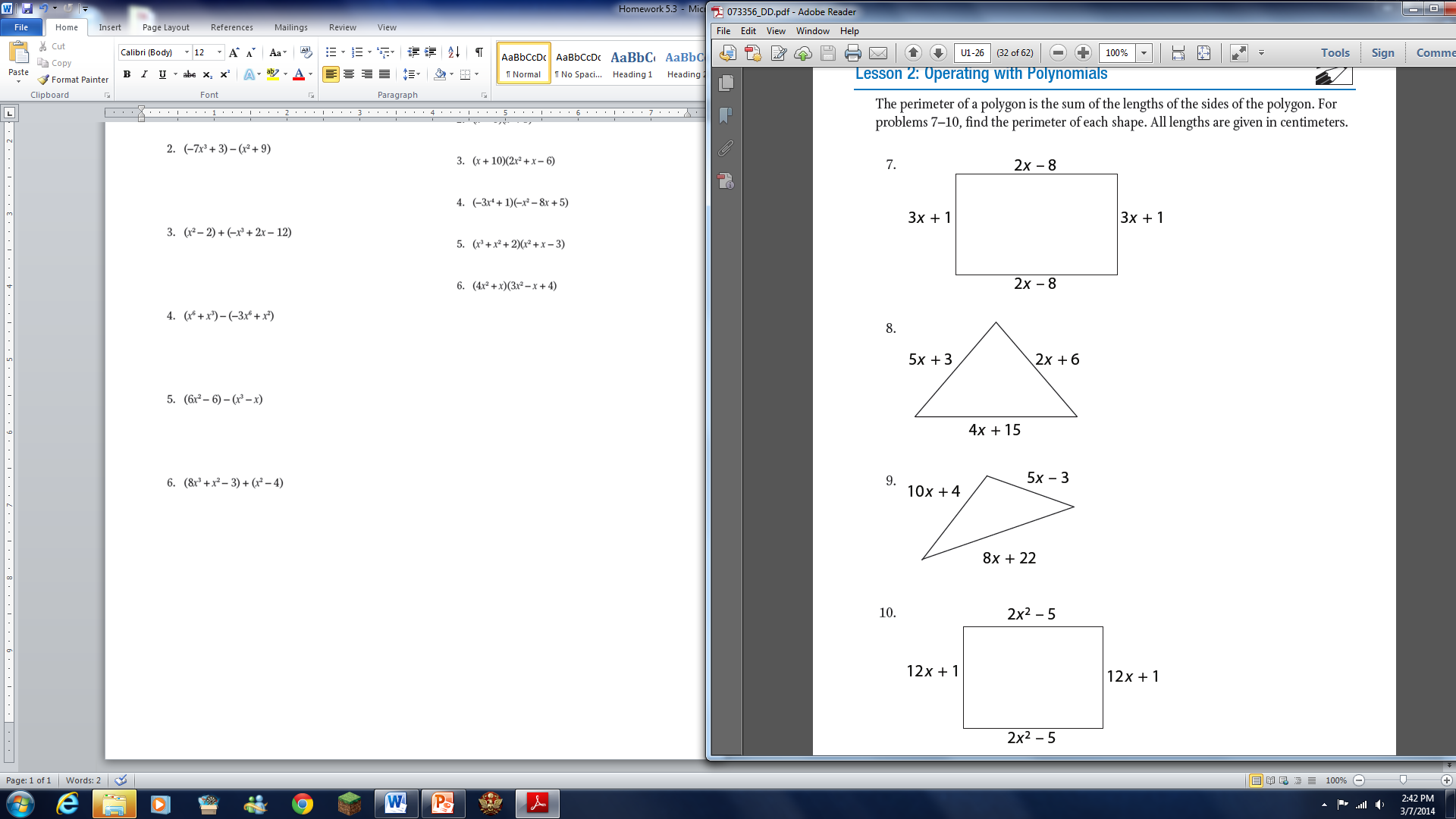 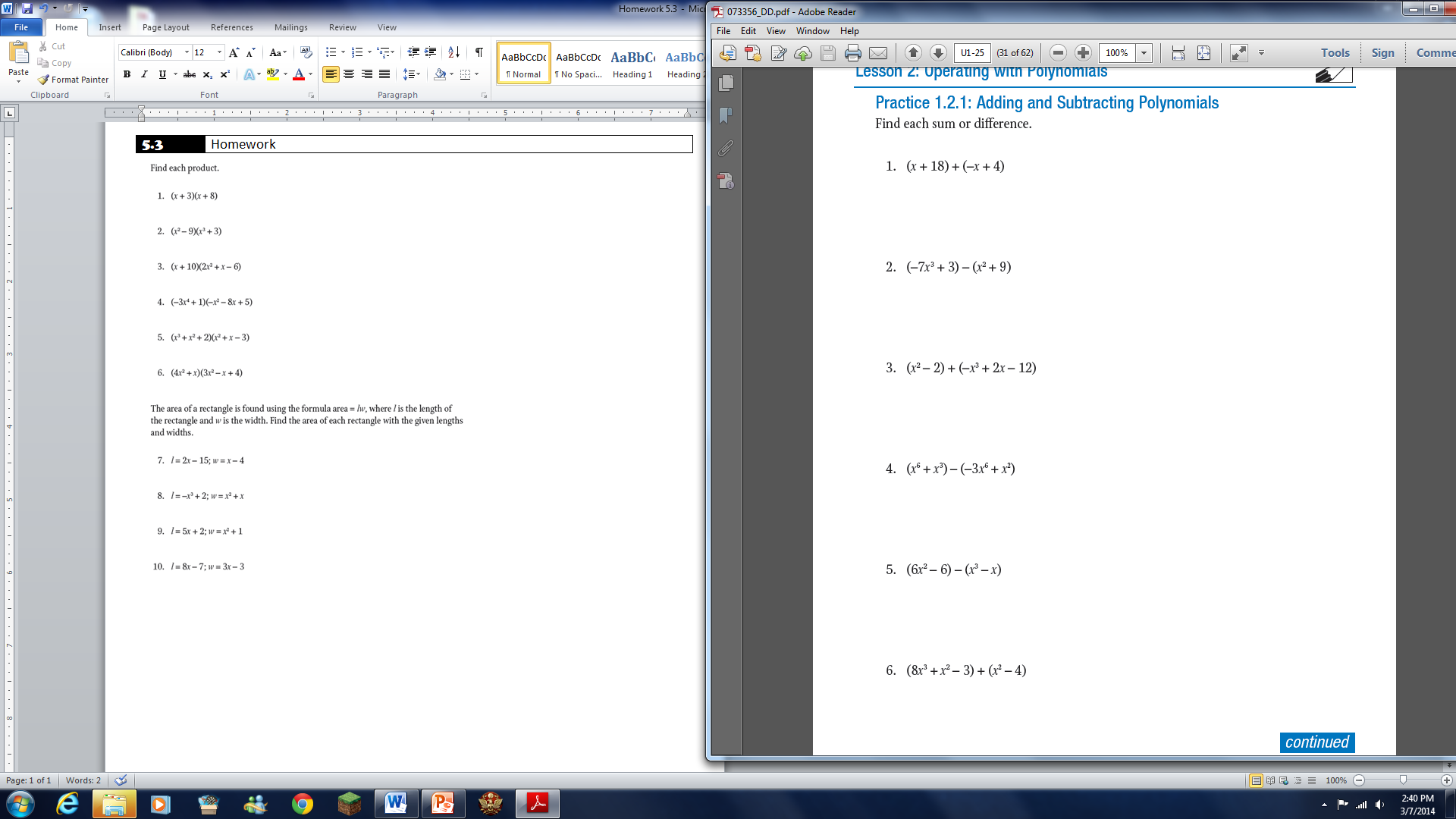 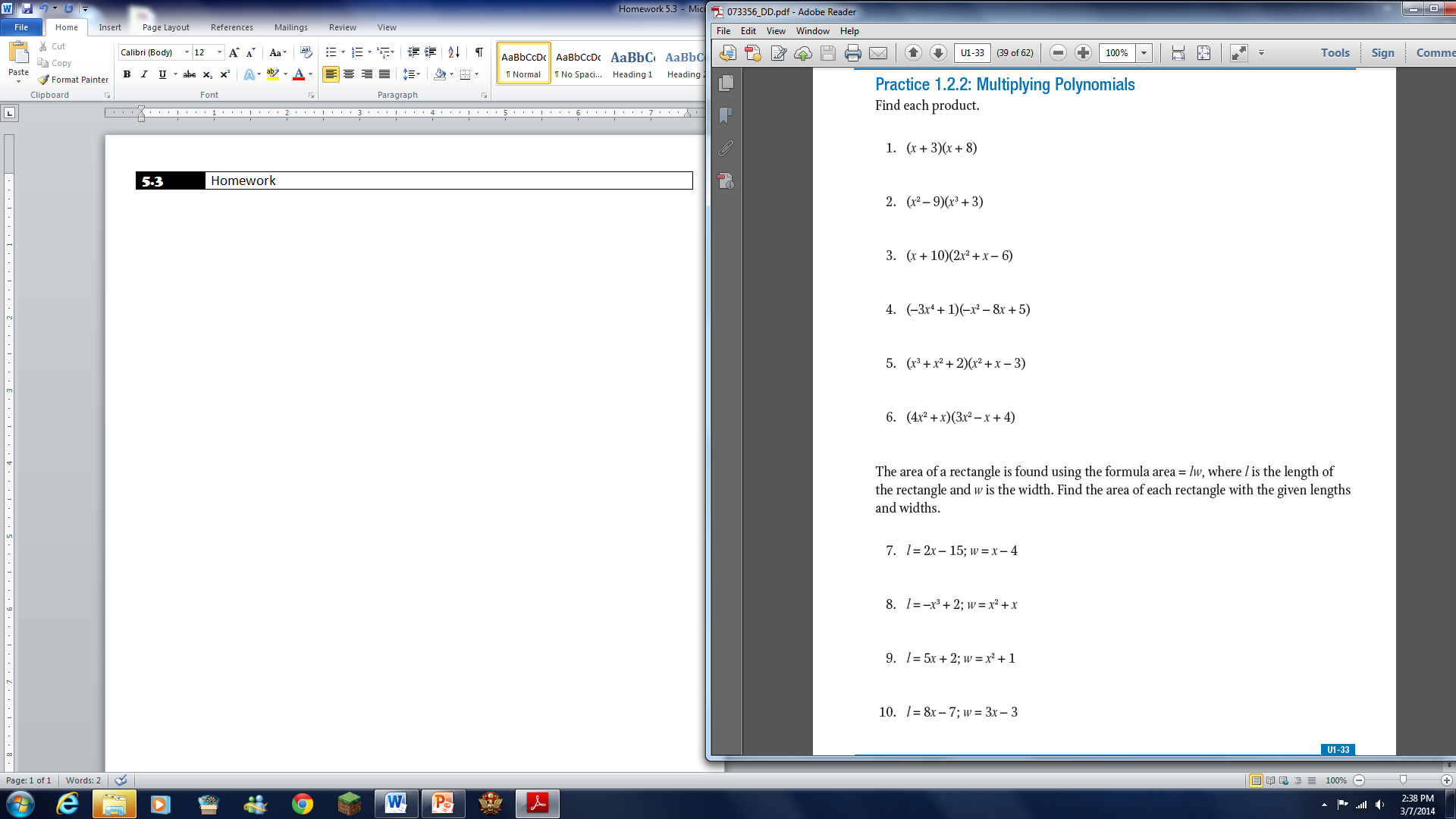 Lesson 2.1Homework